Demande de Régime Spécial d’Etudes (R.S.E)Dispense d’assiduité aux TD MINERVE (D.A)CE DOCUMENT EST À REMETTRE AU SECRETARIAT MINERVEAVANT le jeudi 1 octobre 2020Semestres 1-3-5Les dossiers incomplets à la date du 2 octobre ne seront pas examinés.Année – Semestre / diplôme / MINERVE : (ex : 1ère année Licence Droit – MINERVE espagnol S1)……………………………………………………………………………………………………………………………………………………N° Etudiant.e : Nom Prénom : ………………………………………………………………………………Mail : ………………………………………………………………………………Tél :…………………..……………………….Demande de dispense d’assiduité PARTIELLE, indiquez pour quel(s) enseignement(s) :Attention : Si vous avez une dispense d’assiduité totale, vous devez impérativement informer le Bureau MINERVEDate et signature de l’étudiant
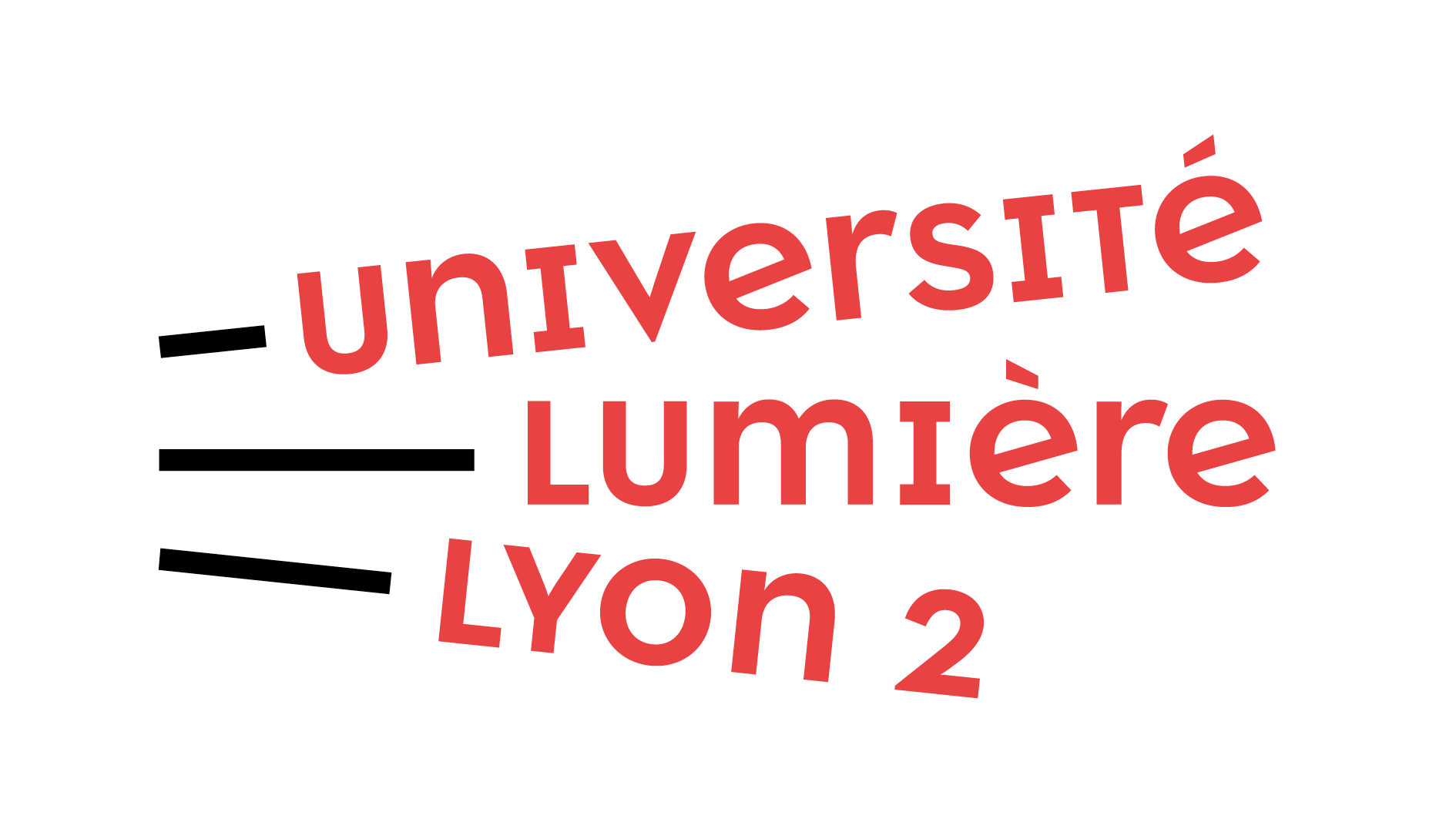 PARCOURS INTERNATIONAL MINERVE (PIM)TD MINERVE CONCERNÉTD – jour – créneau : …………………………………………………………………………TD – jour – créneau : …………………………………………………………………………TD – jour – créneau : …………………………………………………………………………Cochez la case correspondante et joindre OBLIGATOIREMENT le justificatif demandé selon votre situationCochez la case correspondante et joindre OBLIGATOIREMENT le justificatif demandé selon votre situationsalarié.e à temps complet ou partiel au moins 17,5h / semaineFournir la photocopie de votre contrat de travail ou d’une attestation de l’employeur. Pour les temps partiels, le détail de vos horaires doit figurer sur l’un de ces deux documentschargé.e de familleFournir la photocopie de votre livret de famillemembre élu d’un ConseilFournir le PV ou l’arrêté correspondantsportif-ive ou musicien.ne de haut niveau ou inscrit.e dans la classe Danse-EtudeFournir la photocopie de votre inscriptionétudiant.e inscrit.e dans un autre diplôme en parallèle ou incompatibilité d’emploi du tempsFournir la photocopie d’un certificat de scolaritévous êtes en situation de handicapFournir l’attestation de la mission HandicapSi vous êtes en situation de handicap, vous devez prendre contact, dès que votre inscription administrative est effective avec la Mission Handicap de l’Université – Campus Porte des Alpes – 69500 – BronTél : 04.78.77.31.05 – missionhandicap@univ-lyon2.frSi vous êtes en situation de handicap, vous devez prendre contact, dès que votre inscription administrative est effective avec la Mission Handicap de l’Université – Campus Porte des Alpes – 69500 – BronTél : 04.78.77.31.05 – missionhandicap@univ-lyon2.fr